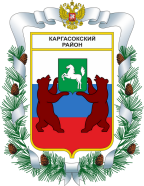 МУНИЦИПАЛЬНОЕ ОБРАЗОВАНИЕ «Каргасокский район»ТОМСКАЯ ОБЛАСТЬДУМА  КАРГАСОКСКОГО  РАЙОНАДума Каргасокского района  РЕШИЛА:МУНИЦИПАЛЬНОЕ ОБРАЗОВАНИЕ «Каргасокский район»ТОМСКАЯ ОБЛАСТЬАДМИНИСТРАЦИЯ  КАРГАСОКСКОГО  РАЙОНАТ.В.АндрейчукТел.  2-11-95                                                                                                           Руб.                                                                                                                                                        Резервный фонд Администрации Каргасокского района    по предупреждению, ликвидации чрезвычайных ситуаций  и последствий стихийных бедствий Плановый размер резервных фондов в 2014г. – 5 000 000руб.Всего выделено из резервных фондов в полугодии  2014г. – 394 405,8 руб.Нераспределенный остаток средств резервных фондов – 4 605 594,2 руб.Из выделенных средств резервных фондов израсходовано – 372 955,8 руб.РЕШЕНИЕРЕШЕНИЕРЕШЕНИЕ13.08.2014г.№ 302  с. Каргасокс. КаргасокОб информации Администрации Каргасокского района об исполнении бюджета Каргасокского района за 1полугодие 2014 года      Заслушав представленный Администрацией Каргасокского района отчет об исполнении  бюджета Каргасокского района за 1 полугодие 2014 года,1. Принять представленную  администрацией Каргасокского района информацию   об исполнении бюджета Каргасокского района  за 1 полугодие 2014 года к сведению.Председатель ДумыКаргасокского районаВ.А. ПротазовРАСПОРЯЖЕНИЕРАСПОРЯЖЕНИЕРАСПОРЯЖЕНИЕРАСПОРЯЖЕНИЕ30.07.2014г.№ 450с. Каргасокс. КаргасокОб утверждении отчета об исполнении бюджета МО «Каргасокский район» за 1 полугодие   2014 года В соответствии со статьей 264-2 Бюджетного кодекса Российской Федерации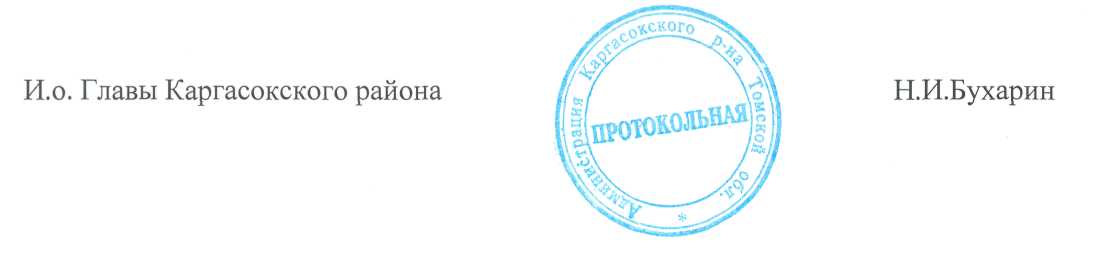 1.Утвердить отчет   об исполнении бюджета МО «Каргасокский район»  за 1 полугодие  2014 года согласно приложений №1 - №6.2.Управлению финансов (Андрейчук Т.В.) направить отчет в Думу Каргасокского района и орган муниципального финансового контроля.1.Утвердить отчет   об исполнении бюджета МО «Каргасокский район»  за 1 полугодие  2014 года согласно приложений №1 - №6.2.Управлению финансов (Андрейчук Т.В.) направить отчет в Думу Каргасокского района и орган муниципального финансового контроля.Утверждено распоряжением АдминистрацииКаргасокского района от 30.07.2014г.  № 450  Приложение 1Утверждено распоряжением АдминистрацииКаргасокского района от 30.07.2014г.  № 450  Приложение 1Утверждено распоряжением АдминистрацииКаргасокского района от 30.07.2014г.  № 450  Приложение 1Утверждено распоряжением АдминистрацииКаргасокского района от 30.07.2014г.  № 450  Приложение 1Исполнение бюджета муниципального образования «Каргасокский район» по кодам  классификации  доходов   за 1 полугодие 2014 годаИсполнение бюджета муниципального образования «Каргасокский район» по кодам  классификации  доходов   за 1 полугодие 2014 годаИсполнение бюджета муниципального образования «Каргасокский район» по кодам  классификации  доходов   за 1 полугодие 2014 годаИсполнение бюджета муниципального образования «Каргасокский район» по кодам  классификации  доходов   за 1 полугодие 2014 годаИсполнение бюджета муниципального образования «Каргасокский район» по кодам  классификации  доходов   за 1 полугодие 2014 годаИсполнение бюджета муниципального образования «Каргасокский район» по кодам  классификации  доходов   за 1 полугодие 2014 годаИсполнение бюджета муниципального образования «Каргасокский район» по кодам  классификации  доходов   за 1 полугодие 2014 годаИсполнение бюджета муниципального образования «Каргасокский район» по кодам  классификации  доходов   за 1 полугодие 2014 годаИсполнение бюджета муниципального образования «Каргасокский район» по кодам  классификации  доходов   за 1 полугодие 2014 годаИсполнение бюджета муниципального образования «Каргасокский район» по кодам  классификации  доходов   за 1 полугодие 2014 годаИсполнение бюджета муниципального образования «Каргасокский район» по кодам  классификации  доходов   за 1 полугодие 2014 годаИсполнение бюджета муниципального образования «Каргасокский район» по кодам  классификации  доходов   за 1 полугодие 2014 годаИсполнение бюджета муниципального образования «Каргасокский район» по кодам  классификации  доходов   за 1 полугодие 2014 годаИсполнение бюджета муниципального образования «Каргасокский район» по кодам  классификации  доходов   за 1 полугодие 2014 годаИсполнение бюджета муниципального образования «Каргасокский район» по кодам  классификации  доходов   за 1 полугодие 2014 годаИсполнение бюджета муниципального образования «Каргасокский район» по кодам  классификации  доходов   за 1 полугодие 2014 годаИсполнение бюджета муниципального образования «Каргасокский район» по кодам  классификации  доходов   за 1 полугодие 2014 годаИсполнение бюджета муниципального образования «Каргасокский район» по кодам  классификации  доходов   за 1 полугодие 2014 годаИсполнение бюджета муниципального образования «Каргасокский район» по кодам  классификации  доходов   за 1 полугодие 2014 годаИсполнение бюджета муниципального образования «Каргасокский район» по кодам  классификации  доходов   за 1 полугодие 2014 годаИсполнение бюджета муниципального образования «Каргасокский район» по кодам  классификации  доходов   за 1 полугодие 2014 годаРуб.КВДКВДНаименование КВДПлан               2014 годПлан               2014 годКассовый план 1 полугодиеЗачислено% Исполнения1.01.00.00.0.00.0.0001.01.00.00.0.00.0.000НАЛОГИ НА ПРИБЫЛЬ, ДОХОДЫ185 000 000,00185 000 000,0094 359 330,0094 360 032,50100,001.03.00.00.0.00.0.0001.03.00.00.0.00.0.000НАЛОГИ НА ТОВАРЫ (РАБОТЫ, УСЛУГИ), РЕАЛИЗУЕМЫЕ НА ТЕРРИТОРИИ РОССИЙСКОЙ ФЕДЕРАЦИИ9 545 000,009 545 000,004 117 176,003 065 908,6974,471.05.00.00.0.00.0.0001.05.00.00.0.00.0.000НАЛОГИ НА СОВОКУПНЫЙ ДОХОД16 500 300,0016 500 300,009 180 880,009 180 690,92100,001.06.00.00.0.00.0.0001.06.00.00.0.00.0.000НАЛОГИ НА ИМУЩЕСТВО260 000,00260 000,00191 200,00191 216,16100,011.07.00.00.0.00.0.0001.07.00.00.0.00.0.000НАЛОГИ, СБОРЫ И РЕГУЛЯРНЫЕ ПЛАТЕЖИ ЗА ПОЛЬЗОВАНИЕ ПРИРОДНЫМИ РЕСУРСАМИ5 000,005 000,0060,0063,65106,081.08.00.00.0.00.0.0001.08.00.00.0.00.0.000ГОСУДАРСТВЕННАЯ ПОШЛИНА1 050 000,001 050 000,00637 000,00637 016,86100,001.09.00.00.0.00.0.0001.09.00.00.0.00.0.000ЗАДОЛЖЕННОСТЬ И ПЕРЕРАСЧЕТЫ ПО ОТМЕНЕННЫМ НАЛОГАМ, СБОРАМ И ИНЫМ ОБЯЗАТЕЛЬНЫМ ПЛАТЕЖАМ0,000,000,00110,761.11.00.00.0.00.0.0001.11.00.00.0.00.0.000ДОХОДЫ ОТ ИСПОЛЬЗОВАНИЯ ИМУЩЕСТВА, НАХОДЯЩЕГОСЯ В ГОСУДАРСТВЕННОЙ И МУНИЦИПАЛЬНОЙ СОБСТВЕННОСТИ44 193 500,0044 193 500,0020 043 900,0020 379 957,98101,681.12.00.00.0.00.0.0001.12.00.00.0.00.0.000ПЛАТЕЖИ ПРИ ПОЛЬЗОВАНИИ ПРИРОДНЫМИ РЕСУРСАМИ192 135 000,00192 135 000,00103 421 700,00103 431 652,47100,011.13.00.00.0.00.0.0001.13.00.00.0.00.0.000ДОХОДЫ ОТ ОКАЗАНИЯ ПЛАТНЫХ УСЛУГ И КОМПЕНСАЦИИ ЗАТРАТ ГОСУДАРСТВА1 100 000,001 100 000,00701 000,00702 500,39100,211.14.00.00.0.00.0.0001.14.00.00.0.00.0.000ДОХОДЫ ОТ ПРОДАЖИ МАТЕРИАЛЬНЫХ И НЕМАТЕРИАЛЬНЫХ АКТИВОВ3 300 000,003 300 000,002 105 300,002 105 551,64100,011.16.00.00.0.00.0.0001.16.00.00.0.00.0.000ШТРАФЫ, САНКЦИИ, ВОЗМЕЩЕНИЕ УЩЕРБА2 700 000,002 700 000,001 695 500,001 704 579,03100,541.17.00.00.0.00.0.0001.17.00.00.0.00.0.000ПРОЧИЕ НЕНАЛОГОВЫЕ ДОХОДЫ0,000,000,00-270 912,652.02.00.00.0.00.0.0002.02.00.00.0.00.0.000БЕЗВОЗМЕЗДНЫЕ ПОСТУПЛЕНИЯ ОТ ДРУГИХ БЮДЖЕТОВ БЮДЖЕТНОЙ СИСТЕМЫ РОССИЙСКОЙ ФЕДЕРАЦИИ624 297 600,00624 297 600,00366 159 207,02366 470 780,00100,092.07.00.00.0.00.0.0002.07.00.00.0.00.0.000ПРОЧИЕ БЕЗВОЗМЕЗДНЫЕ ПОСТУПЛЕНИЯ39 005 000,0039 005 000,0020 755 000,0021 555 000,00103,852.18.00.00.0.00.0.0002.18.00.00.0.00.0.000ДОХОДЫ БЮДЖЕТОВ БЮДЖЕТНОЙ СИСТЕМЫ РОССИЙСКОЙ ФЕДЕРАЦИИ ОТ ВОЗВРАТА ОСТАТКОВ СУБСИДИЙ, СУБВЕНЦИЙ И ИНЫХ МЕЖБЮДЖЕТНЫХ ТРАНСФЕРТОВ, ИМЕЮЩИХ ЦЕЛЕВОЕ НАЗНАЧЕНИЕ, ПРОШЛЫХ ЛЕТ968 826,95968 826,95968 826,95968 826,95100,002.19.00.00.0.00.0.0002.19.00.00.0.00.0.000ВОЗВРАТ ОСТАТКОВ СУБСИДИЙ, СУБВЕНЦИЙ И ИНЫХ МЕЖБЮДЖЕТНЫХ ТРАНСФЕРТОВ, ИМЕЮЩИХ ЦЕЛЕВОЕ НАЗНАЧЕНИЕ, ПРОШЛЫХ ЛЕТ-10 698 244,93-10 698 244,93-10 698 244,93-10 632 023,9399,38ИтогоИтого1 109 361 982,021 109 361 982,02613 637 835,04613 850 951,42100,03Утверждено распоряжением АдминистрацииКаргасокского района от  30.07.2014г.  № 450 Приложение 2Утверждено распоряжением АдминистрацииКаргасокского района от  30.07.2014г.  № 450 Приложение 2Исполнение бюджета по разделам и подразделам  классификации  расходов бюджета муниципального  образования "Каргасокский район"                                      за 1 полугодие  2014 года.Исполнение бюджета по разделам и подразделам  классификации  расходов бюджета муниципального  образования "Каргасокский район"                                      за 1 полугодие  2014 года.Исполнение бюджета по разделам и подразделам  классификации  расходов бюджета муниципального  образования "Каргасокский район"                                      за 1 полугодие  2014 года.Исполнение бюджета по разделам и подразделам  классификации  расходов бюджета муниципального  образования "Каргасокский район"                                      за 1 полугодие  2014 года.Исполнение бюджета по разделам и подразделам  классификации  расходов бюджета муниципального  образования "Каргасокский район"                                      за 1 полугодие  2014 года.Исполнение бюджета по разделам и подразделам  классификации  расходов бюджета муниципального  образования "Каргасокский район"                                      за 1 полугодие  2014 года.Исполнение бюджета по разделам и подразделам  классификации  расходов бюджета муниципального  образования "Каргасокский район"                                      за 1 полугодие  2014 года.Исполнение бюджета по разделам и подразделам  классификации  расходов бюджета муниципального  образования "Каргасокский район"                                      за 1 полугодие  2014 года.Исполнение бюджета по разделам и подразделам  классификации  расходов бюджета муниципального  образования "Каргасокский район"                                      за 1 полугодие  2014 года.Исполнение бюджета по разделам и подразделам  классификации  расходов бюджета муниципального  образования "Каргасокский район"                                      за 1 полугодие  2014 года.Исполнение бюджета по разделам и подразделам  классификации  расходов бюджета муниципального  образования "Каргасокский район"                                      за 1 полугодие  2014 года.Исполнение бюджета по разделам и подразделам  классификации  расходов бюджета муниципального  образования "Каргасокский район"                                      за 1 полугодие  2014 года.Исполнение бюджета по разделам и подразделам  классификации  расходов бюджета муниципального  образования "Каргасокский район"                                      за 1 полугодие  2014 года.Исполнение бюджета по разделам и подразделам  классификации  расходов бюджета муниципального  образования "Каргасокский район"                                      за 1 полугодие  2014 года.Исполнение бюджета по разделам и подразделам  классификации  расходов бюджета муниципального  образования "Каргасокский район"                                      за 1 полугодие  2014 года.                                                                                                                                                                                                    Руб.                                                                                                                                                                                                    Руб.                                                                                                                                                                                                    Руб.                                                                                                                                                                                                    Руб.                                                                                                                                                                                                    Руб.Утверждено распоряжением АдминистрацииКаргасокского района от  30.07.2014г.  № 450  Приложение 3Утверждено распоряжением АдминистрацииКаргасокского района от  30.07.2014г.  № 450  Приложение 3Утверждено распоряжением АдминистрацииКаргасокского района от  30.07.2014г.  № 450  Приложение 3Утверждено распоряжением АдминистрацииКаргасокского района от  30.07.2014г.  № 450  Приложение 3Утверждено распоряжением АдминистрацииКаргасокского района от  30.07.2014г.  № 450  Приложение 3Утверждено распоряжением АдминистрацииКаргасокского района от  30.07.2014г.  № 450  Приложение 3Источники  финансирования дефицита бюджета  по кодам групп, подгрупп,  источников финансирования дефицита бюджета  муниципального образования "Каргасокский  район"    за 1 полугодие   2014 года.Источники  финансирования дефицита бюджета  по кодам групп, подгрупп,  источников финансирования дефицита бюджета  муниципального образования "Каргасокский  район"    за 1 полугодие   2014 года.Источники  финансирования дефицита бюджета  по кодам групп, подгрупп,  источников финансирования дефицита бюджета  муниципального образования "Каргасокский  район"    за 1 полугодие   2014 года.Источники  финансирования дефицита бюджета  по кодам групп, подгрупп,  источников финансирования дефицита бюджета  муниципального образования "Каргасокский  район"    за 1 полугодие   2014 года.Источники  финансирования дефицита бюджета  по кодам групп, подгрупп,  источников финансирования дефицита бюджета  муниципального образования "Каргасокский  район"    за 1 полугодие   2014 года.Источники  финансирования дефицита бюджета  по кодам групп, подгрупп,  источников финансирования дефицита бюджета  муниципального образования "Каргасокский  район"    за 1 полугодие   2014 года.Источники  финансирования дефицита бюджета  по кодам групп, подгрупп,  источников финансирования дефицита бюджета  муниципального образования "Каргасокский  район"    за 1 полугодие   2014 года.Источники  финансирования дефицита бюджета  по кодам групп, подгрупп,  источников финансирования дефицита бюджета  муниципального образования "Каргасокский  район"    за 1 полугодие   2014 года.Руб.Руб.Руб.Руб.Наименование источника  внутреннего  финансирования дефицита  бюджетаНаименование источника  внутреннего  финансирования дефицита  бюджетаНаименование источника  внутреннего  финансирования дефицита  бюджетаПлан 2014 годКассовый план              1 полугодиеКассовый план              1 полугодиеКассовый план              1 полугодиеИсполненоИзменение остатков средств на счетах по учету  средств бюджетаИзменение остатков средств на счетах по учету  средств бюджетаИзменение остатков средств на счетах по учету  средств бюджета320 919 012,8436 938 518,1536 938 518,1536 938 518,1519 617 335,61ИТОГО:ИТОГО:ИТОГО:320 919 012,8436 938 518,1536 938 518,1536 938 518,1519 617 335,61Утверждено распоряжением АдминистрацииКаргасокского района от  30.07.2014г.  № 450  Приложение 4Утверждено распоряжением АдминистрацииКаргасокского района от  30.07.2014г.  № 450  Приложение 4Утверждено распоряжением АдминистрацииКаргасокского района от  30.07.2014г.  № 450  Приложение 4Утверждено распоряжением АдминистрацииКаргасокского района от  30.07.2014г.  № 450  Приложение 4Исполнение расходов на финансирование  объектов капитального строительства     и капитального ремонта   муниципальной собственности                                                                                                                     Каргасокского района за  1 полугодие  2014  года.Исполнение расходов на финансирование  объектов капитального строительства     и капитального ремонта   муниципальной собственности                                                                                                                     Каргасокского района за  1 полугодие  2014  года.Исполнение расходов на финансирование  объектов капитального строительства     и капитального ремонта   муниципальной собственности                                                                                                                     Каргасокского района за  1 полугодие  2014  года.Исполнение расходов на финансирование  объектов капитального строительства     и капитального ремонта   муниципальной собственности                                                                                                                     Каргасокского района за  1 полугодие  2014  года.Исполнение расходов на финансирование  объектов капитального строительства     и капитального ремонта   муниципальной собственности                                                                                                                     Каргасокского района за  1 полугодие  2014  года.Исполнение расходов на финансирование  объектов капитального строительства     и капитального ремонта   муниципальной собственности                                                                                                                     Каргасокского района за  1 полугодие  2014  года.Исполнение расходов на финансирование  объектов капитального строительства     и капитального ремонта   муниципальной собственности                                                                                                                     Каргасокского района за  1 полугодие  2014  года.Исполнение расходов на финансирование  объектов капитального строительства     и капитального ремонта   муниципальной собственности                                                                                                                     Каргасокского района за  1 полугодие  2014  года.Исполнение расходов на финансирование  объектов капитального строительства     и капитального ремонта   муниципальной собственности                                                                                                                     Каргасокского района за  1 полугодие  2014  года.Исполнение расходов на финансирование  объектов капитального строительства     и капитального ремонта   муниципальной собственности                                                                                                                     Каргасокского района за  1 полугодие  2014  года.Руб.Наименование Наименование КФСРКЦСРКВРКВРАссигнования 2014 годАссигнования 2014 годКассовый план              1 полугодиеИсполнено% ИсполненияКапитальное строительствоКапитальное строительство157 026 623,30157 026 623,3014 371 912,3014 367 096,6199,97Коммунальное хозяйствоКоммунальное хозяйство9 950 000,009 950 000,001 711 000,001 710 105,1299,95Водопровод в с.Новый ВасюганВодопровод в с.Новый Васюган050210201024144143 000 000,003 000 000,001 711 000,001 710 105,1299,95Полигон  ТБО в с.Новый Васюган (ПИР и строительство)Полигон  ТБО в с.Новый Васюган (ПИР и строительство)050210201024144144 950 000,004 950 000,00Полигон  ТБО в с.Новоюгино  (ПИР)Полигон  ТБО в с.Новоюгино  (ПИР)050210201024144142 000 000,002 000 000,00Бюджетные ассигнования на бюджетные инвестиции, осуществляемые в рамках муниципальных  программ Бюджетные ассигнования на бюджетные инвестиции, осуществляемые в рамках муниципальных  программ 147 076 623,30147 076 623,3012 660 912,3012 656 991,4999,97МП "Газификация Каргасокского района на период 201-2015 годы"МП "Газификация Каргасокского района на период 201-2015 годы"13 580 000,0013 580 000,005 645 710,005 645 709,02100,0 в т.ч. средства  районного бюджета в т.ч. средства  районного бюджета0502795097241441413 580 00013 580 0001 662 0001 661 904,8298,6МП «Чистая вода Каргасокского района» на  2014 – 2017годыМП «Чистая вода Каргасокского района» на  2014 – 2017годы7 000 000,007 000 000,00Станция водоподготовки  в с.Средний Васюган (ПИР)Станция водоподготовки  в с.Средний Васюган (ПИР)050279509824144142 000 000,002 000 000,00Сети водоснабжения в с.Средний Васюган (ПИР)Сети водоснабжения в с.Средний Васюган (ПИР)050279509824144142 000 000,002 000 000,00Проектно-изыскательские работы по объекту «Канализационные очистные сооружения (КОС) в п.ГеологическийПроектно-изыскательские работы по объекту «Канализационные очистные сооружения (КОС) в п.Геологический050279509824144143 000 000,003 000 000,00МП "Обеспечение энергетической эффективности  и энергосбережения на территории Каргасокского района на 2010 - 2015 годы"МП "Обеспечение энергетической эффективности  и энергосбережения на территории Каргасокского района на 2010 - 2015 годы"27 520 343,8327 520 343,83640 922,83640 062,0099,87ДЭС в с.МолодежныйДЭС в с.Молодежный050279509774144149 200 000,009 200 000,00Блочно – модульная  котельная в                 п.Геологический  (ПИР и строительство) (средства районного бюджета)Блочно – модульная  котельная в                 п.Геологический  (ПИР и строительство) (средства районного бюджета)050279509774144147 800 000,007 800 000,00Блочно – модульная  котельная в                 п.Геологический  (ПИР и строительство) (средства областного бюджета)Блочно – модульная  котельная в                 п.Геологический  (ПИР и строительство) (средства областного бюджета)05023015013414414829 780,83829 780,83780,83Блочно – модульная  котельная в                 Средневасюганская  СОШ (средства районного бюджета)Блочно – модульная  котельная в                 Средневасюганская  СОШ (средства районного бюджета)050279509774144144 500 000,004 500 000,00640 142,00640 062,0099,99Блочно – модульная  котельная в                 Средневасюганская  СОШ (средства областного бюджета)Блочно – модульная  котельная в                 Средневасюганская  СОШ (средства областного бюджета)050252206064144141 480 563,001 480 563,00Реконструкция сетей ВЛ-0,4Квт. в с.Новый ВасюганРеконструкция сетей ВЛ-0,4Квт. в с.Новый Васюган050279509774144143 710 000,003 710 000,00МП "Развитие инфраструктуры системы образования муниципального образования "Каргасокский район" на  2013 - 2015гг. с перспективой до 2019 года"МП "Развитие инфраструктуры системы образования муниципального образования "Каргасокский район" на  2013 - 2015гг. с перспективой до 2019 года"85 426 279,4785 426 279,476 274 279,476 274 034,47100Реконструкция детского сада № 27 «Алёнушка»     средства районного бюджетаРеконструкция детского сада № 27 «Алёнушка»     средства районного бюджета0701795097941441432 500 000,0032 500 000,00    средства областного  бюджета    средства областного  бюджета0701522180141441427 592 000,0027 592 000,00Спортивный комплекс» в с.Каргасок (средства районного бюджета)Спортивный комплекс» в с.Каргасок (средства районного бюджета)070279509794144141 034 279,471 034 279,471 034 279,471 034 279,47100Спортивный комплекс» в с.Каргасок (средства областного бюджета)Спортивный комплекс» в с.Каргасок (средства областного бюджета)2 500 000,002 500 000,002 500 000,002 500 000,00100Строительство комплексных  спортивных площадок ( средства районного бюджета)Строительство комплексных  спортивных площадок ( средства районного бюджета)070279509794144149 800 000,009 800 000,00Реконструкция стадиона «Юность» Реконструкция стадиона «Юность» 0702795097941441412 000 000,0012 000 000,002 740 000,002 739 755,0099,99МП "Развитие культуры в Каргасокском районе  Томской области на 2013 - 2017 годы"МП "Развитие культуры в Каргасокском районе  Томской области на 2013 - 2017 годы"13 550 000,0013 550 000,00100 000,0097 186,0097,19Реконструкция музея в с.Каргасок Реконструкция музея в с.Каргасок 080179509784144149 000 000,009 000 000,00100 000,0097 186,0097,19Реконструкция здания под центр культуры в с.Средний ВасюганРеконструкция здания под центр культуры в с.Средний Васюган080179509784144141 550 000,001 550 000,00Реконструкция части здания МРЦТ и ДРеконструкция части здания МРЦТ и Д080179509784144143 000 0000,003 000 0000,00Капитальный  ремонтКапитальный  ремонт148 066 000,00148 066 000,0017 917 685,7417 527 765,8797,82Ограждающая дамба в с.Усть –Тым (ПСД)Ограждающая дамба в с.Усть –Тым (ПСД)3 900 000,003 900 000,00Бюджетные ассигнования на бюджетные инвестиции, осуществляемые в рамках муниципальных   программ Бюджетные ассигнования на бюджетные инвестиции, осуществляемые в рамках муниципальных   программ 144 166 000,00144 166 000,0017 917 685,7417 527 765,8797,82МП  "Обеспечение энергетической эффективности  и энергосбережения на территории Каргасокского района на 2010 - 2015 годы"МП  "Обеспечение энергетической эффективности  и энергосбережения на территории Каргасокского района на 2010 - 2015 годы"6 000 000,006 000 000,002 455 000,002 416 439,5298,43Сети электроснабжения ВЛ – 10 – 0,4кВт.Сети электроснабжения ВЛ – 10 – 0,4кВт.050279509772432435 400 000,005 400 000,002 400 000,002 361 439,5298,39Энергетическое обследование объектов капитального ремонтаЭнергетическое обследование объектов капитального ремонта05027950977243243600 000,00600 000,0055 00055 000100МП "Развитие инфраструктуры системы образования муниципального образования "Каргасокский район" на  2013 - 2015гг. с перспективой до 2019 года"МП "Развитие инфраструктуры системы образования муниципального образования "Каргасокский район" на  2013 - 2015гг. с перспективой до 2019 года"84 441 000,0084 441 000,009 065 000,008 716 380,3096,15Новоюгинский детский сад № 20 Новоюгинский детский сад № 20 0701795097924324313 200 000,0013 200 000,004 700 000,004 389 123,8093,39Нововасюганский детский сад № 23 «Теремок» Нововасюганский детский сад № 23 «Теремок» 0701795097924324326 000 000,0026 000 000,001 100 000,001 062 471,4296,59Нововасюганский детский сад № 23 «Теремок» Нововасюганский детский сад № 23 «Теремок» 0701522180324324312 880 000,0012 880 000,00 Детский сад №3 «Теремок» в с.Каргасок Детский сад №3 «Теремок» в с.Каргасок0701795097924324315 000 000,0015 000 000,003 265 000,003 264 785,0899,99Напасская ООШНапасская ООШ0702795097924324313 861 000,0013 861 000,00МБДОУ детский сад №15 «Ромашка» (ПСД)МБДОУ детский сад №15 «Ромашка» (ПСД)070179509792432431 500 000,001 500 000,00МКОУ Тымская ООШ (СПД)МКОУ Тымская ООШ (СПД)070279509792432432 000 000,002 000 000,00МП "Развитие культуры в Каргасокском районе  Томской области на 2013 - 2017 годы"МП "Развитие культуры в Каргасокском районе  Томской области на 2013 - 2017 годы"17 950 000,0017 950 000,001 344 000,001 342 105,3199,86Центр культуры «Геолог»Центр культуры «Геолог»0801795097824324315 000 000,0015 000 000,00353 000,00352 005,0099,72Внутренняя система пожаротушения  в здании МБУК РИБСКОВнутренняя система пожаротушения  в здании МБУК РИБСКО080179509782432432 950 0002 950 000991 000,00990 100,3199,91МП "Развитие здравоохранения муниципального образования "Каргасокский район" на 2011-2015 годы".МП "Развитие здравоохранения муниципального образования "Каргасокский район" на 2011-2015 годы".35 775 000,0035 775 000,005 053 685,745 052 840,7499,98Хирургическое отделение  МБУЗ Каргасокская ЦРБХирургическое отделение  МБУЗ Каргасокская ЦРБ0901795097624324325 975 000,0025 975 000,00975 000,00974 490,0099,95Инфекционное отделение  МБУЗ Каргасокская ЦРБИнфекционное отделение  МБУЗ Каргасокская ЦРБ090179509762432433 000 000,003 000 000,002 048 685,742 048 685,74100Благоустройство территории  ЦРББлагоустройство территории  ЦРБ090179509762432436 800 000,006 800 000,002 030 000,002 029 665,0099,98Всего капитальных вложенийВсего капитальных вложений305 092 623,30305 092 623,3032 289 598,0431 894 862,4898,78Утверждено распоряжением АдминистрацииКаргасокского района от  30.07.2014г.  № 450  Приложение 5Утверждено распоряжением АдминистрацииКаргасокского района от  30.07.2014г.  № 450  Приложение 5Утверждено распоряжением АдминистрацииКаргасокского района от  30.07.2014г.  № 450  Приложение 5Утверждено распоряжением АдминистрацииКаргасокского района от  30.07.2014г.  № 450  Приложение 5Утверждено распоряжением АдминистрацииКаргасокского района от  30.07.2014г.  № 450  Приложение 5Утверждено распоряжением АдминистрацииКаргасокского района от  30.07.2014г.  № 450  Приложение 5Отчёт о реализации муниципальных целевых программ                                                                       МО "Каргасокский район" за 1 полугодие2014 года. (за счет средств бюджета МО «Каргасокский район»)Отчёт о реализации муниципальных целевых программ                                                                       МО "Каргасокский район" за 1 полугодие2014 года. (за счет средств бюджета МО «Каргасокский район»)Отчёт о реализации муниципальных целевых программ                                                                       МО "Каргасокский район" за 1 полугодие2014 года. (за счет средств бюджета МО «Каргасокский район»)Отчёт о реализации муниципальных целевых программ                                                                       МО "Каргасокский район" за 1 полугодие2014 года. (за счет средств бюджета МО «Каргасокский район»)Отчёт о реализации муниципальных целевых программ                                                                       МО "Каргасокский район" за 1 полугодие2014 года. (за счет средств бюджета МО «Каргасокский район»)Отчёт о реализации муниципальных целевых программ                                                                       МО "Каргасокский район" за 1 полугодие2014 года. (за счет средств бюджета МО «Каргасокский район»)Отчёт о реализации муниципальных целевых программ                                                                       МО "Каргасокский район" за 1 полугодие2014 года. (за счет средств бюджета МО «Каргасокский район»)Отчёт о реализации муниципальных целевых программ                                                                       МО "Каргасокский район" за 1 полугодие2014 года. (за счет средств бюджета МО «Каргасокский район»)Отчёт о реализации муниципальных целевых программ                                                                       МО "Каргасокский район" за 1 полугодие2014 года. (за счет средств бюджета МО «Каргасокский район»)Отчёт о реализации муниципальных целевых программ                                                                       МО "Каргасокский район" за 1 полугодие2014 года. (за счет средств бюджета МО «Каргасокский район»)Отчёт о реализации муниципальных целевых программ                                                                       МО "Каргасокский район" за 1 полугодие2014 года. (за счет средств бюджета МО «Каргасокский район»)Руб.          Руб.          Руб.          Руб.          Руб.          Руб.          Руб.          Руб.          Руб.          Руб.          Руб.          Наименование кодаНаименование кодаКЦСРКФСРКВРАссигнования 2014  годАссигнования 2014  годКассовый план              1 полугодиеКассовый план              1 полугодиеИсполненоИсполнено% ИсполненияМуниципальные целевые программыМуниципальные целевые программы7950000266 625 801,60266 625 801,6040 355 873,8840 355 873,8839 957 338,0339 957 338,0399,01Муниципальные целевые программы муниципального образования "Каргасокский район"Муниципальные целевые программы муниципального образования "Каргасокский район"7950900266 625 801,60266 625 801,6040 355 873,8840 355 873,8839 957 338,0339 957 338,0399,01Муниципальная программа "Ликвидация ветхого и аварийного муниципального жилищного фонда"Муниципальная программа "Ликвидация ветхого и аварийного муниципального жилищного фонда"795097110 000 000,0010 000 000,0010 000 000,0010 000 000,0010 000 000,0010 000 000,00100,0Иные межбюджетные трансфертыИные межбюджетные трансферты7950971050154010 000 000,0010 000 000,0010 000 000,0010 000 000,0010 000 000,0010 000 000,00100,0Муниципальная программа "Газификация Каргасокского района на период 2011-.г."Муниципальная программа "Газификация Каргасокского района на период 2011-.г."795097213 580 000,0013 580 000,005 645 710,005 645 710,005 645 709,025 645 709,02100,0Бюджетные инвестиции в объекты капитального строительства государственной (муниципальной ) собственностиБюджетные инвестиции в объекты капитального строительства государственной (муниципальной ) собственности7950972050241413 580 000,0013 580 000,005 645 710,005 645 710,005 645 709,025 645 709,02100,0Муниципальная программа "Профилактика правонарушений и наркомании в Каргасокском районе"Муниципальная программа "Профилактика правонарушений и наркомании в Каргасокском районе"7950973400 000,00400 000,0015 000,0015 000,0015 000,0015 000,00100,0Прочая закупка товаров, работ и услуг для государственных нуждПрочая закупка товаров, работ и услуг для государственных нужд79509730113244350 000,00350 000,000,000,000,000,00Прочая закупка товаров, работ и услуг для государственных нуждПрочая закупка товаров, работ и услуг для государственных нужд7950973070924450 000,0050 000,0015 000,0015 000,0015 000,0015 000,00100,0Муниципальная программа "Развитие субъектов малого и среднего предпринимательства в Каргасокском районе в 2011 - 2014 годы"Муниципальная программа "Развитие субъектов малого и среднего предпринимательства в Каргасокском районе в 2011 - 2014 годы"79509741 300 000,001 300 000,00147 660,00147 660,00147 660,00147 660,00100,0Прочая закупка товаров, работ и услуг для государственных нуждПрочая закупка товаров, работ и услуг для государственных нужд79509740412244381 000,00381 000,00147 660,00147 660,00147 660,00147 660,00100,0Субсидии юридическим лицам (кроме государственных учреждений) и физическим лицам - производителям товаров, работ, услугСубсидии юридическим лицам (кроме государственных учреждений) и физическим лицам - производителям товаров, работ, услуг79509740412810919 000,00919 000,000,000,000,000,00Муниципальная программа "Развитие здравоохранения муниципального образования "Каргасокский район" на 2011-2015 годы".Муниципальная программа "Развитие здравоохранения муниципального образования "Каргасокский район" на 2011-2015 годы".795097635 775 000,0035 775 000,005 053 685,745 053 685,745 052 840,745 052 840,7499,98Закупка товаров, работ, услуг в целях капитального ремонта государственного имуществаЗакупка товаров, работ, услуг в целях капитального ремонта государственного имущества7950976090124335 775 000,0035 775 000,005 053 685,745 053 685,745 052 840,745 052 840,7499,98Муниципальная программа "Обеспечение энергетической эффективности и энергосбережения на территории Каргасокского района на 2010 - 2015 годы"Муниципальная программа "Обеспечение энергетической эффективности и энергосбережения на территории Каргасокского района на 2010 - 2015 годы"795097732 113 522,1332 113 522,133 847 344,133 847 344,133 808 703,653 808 703,6599,00Закупка товаров, работ, услуг в целях капитального ремонта государственного имуществаЗакупка товаров, работ, услуг в целях капитального ремонта государственного имущества795097705022436 000 000,006 000 000,002 455 000,002 455 000,002 416 439,522 416 439,5298,43Бюджетные инвестиции в объекты капитального строительства государственной (муниципальной ) собственностиБюджетные инвестиции в объекты капитального строительства государственной (муниципальной ) собственности7950977050241425 210 000,0025 210 000,00640 142,00640 142,00640 062,00640 062,0099,99Субсидии бюджетным учреждениям на иные целиСубсидии бюджетным учреждениям на иные цели7950977070161248 155,0048 155,0048 155,0048 155,0048 155,0048 155,00100,0Прочая закупка товаров, работ и услуг для государственных нуждПрочая закупка товаров, работ и услуг для государственных нужд79509770702244855 367,13855 367,13704 047,13704 047,13704 047,13704 047,13100,0Муниципальная программа "Развитие культуры в Каргасокском районе Томской области на 2013 - 2017 годы"Муниципальная программа "Развитие культуры в Каргасокском районе Томской области на 2013 - 2017 годы"795097831 500 000,0031 500 000,001 444 000,001 444 000,001 439 291,311 439 291,3199,67Закупка товаров, работ, услуг в целях капитального ремонта государственного имуществаЗакупка товаров, работ, услуг в целях капитального ремонта государственного имущества7950978080124317 950 000,0017 950 000,001 344 000,001 344 000,001 342 105,311 342 105,3199,86Бюджетные инвестиции в объекты капитального строительства государственной (муниципальной ) собственностиБюджетные инвестиции в объекты капитального строительства государственной (муниципальной ) собственности7950978080141413 550 000,0013 550 000,00100 000,00100 000,0097 186,0097 186,0097,19Муниципальная программа "Развитие инфраструктуры системы образования муниципального образования "Каргасокский район" на 2013 - 2015гг. с перспективой до 2019 года"Муниципальная программа "Развитие инфраструктуры системы образования муниципального образования "Каргасокский район" на 2013 - 2015гг. с перспективой до 2019 года"7950979126 895 279,47126 895 279,4712 839 279,4712 839 279,4712 490 414,7712 490 414,7797,28Закупка товаров, работ, услуг в целях капитального ремонта государственного имуществаЗакупка товаров, работ, услуг в целях капитального ремонта государственного имущества7950979070124355 700 000,0055 700 000,009 065 000,009 065 000,008 716 380,308 716 380,3096,15Бюджетные инвестиции в объекты капитального строительства государственной (муниципальной ) собственностиБюджетные инвестиции в объекты капитального строительства государственной (муниципальной ) собственности7950979070141432 500 000,0032 500 000,000,000,000,000,00Закупка товаров, работ, услуг в целях капитального ремонта государственного имуществаЗакупка товаров, работ, услуг в целях капитального ремонта государственного имущества7950979070224315 861 000,0015 861 000,000,000,000,000,00Бюджетные инвестиции в объекты капитального строительства государственной (муниципальной ) собственностиБюджетные инвестиции в объекты капитального строительства государственной (муниципальной ) собственности7950979070241422 834 279,4722 834 279,473 774 279,473 774 279,473 774 034,473 774 034,4799,99Муниципальная программа "Профилактика террористической и экстремисткой деятельности на территории муниципального образования "Каргасокский район" на 2014 - 2016 годы"Муниципальная программа "Профилактика террористической и экстремисткой деятельности на территории муниципального образования "Каргасокский район" на 2014 - 2016 годы"795098090 000,0090 000,0085 000,0085 000,0085 000,0085 000,00100,0Прочая закупка товаров, работ и услуг для государственных нуждПрочая закупка товаров, работ и услуг для государственных нужд795098001132445 000,005 000,000,000,000,000,00Субсидии бюджетным учреждениям на иные целиСубсидии бюджетным учреждениям на иные цели7950980080161285 000,0085 000,0085 000,0085 000,0085 000,0085 000,00100,0Муниципальная программа "Чистая вода Каргасокского района" на 2014 -2017 годы"Муниципальная программа "Чистая вода Каргасокского района" на 2014 -2017 годы"79509827 000 000,007 000 000,000,000,000,000,00Бюджетные инвестиции в объекты капитального строительства государственной (муниципальной ) собственностиБюджетные инвестиции в объекты капитального строительства государственной (муниципальной ) собственности795098205024147 000 000,007 000 000,000,000,000,000,00Муниципальная программа "Развитие внутреннего и выездного туризма на территории Каргасокского района на 2014 - 2018 годы"Муниципальная программа "Развитие внутреннего и выездного туризма на территории Каргасокского района на 2014 - 2018 годы"79509832 662 000,002 662 000,009 550,009 550,009 450,009 450,0098,95Иные выплаты персоналу, за исключением фонда оплаты трудаИные выплаты персоналу, за исключением фонда оплаты труда7950983080412235 900,0035 900,003 650,003 650,003 610,003 610,0098,90Закупка товаров, работ, услуг в сфере информационно-коммуникационных технологийЗакупка товаров, работ, услуг в сфере информационно-коммуникационных технологий7950983080424295 000,0095 000,000,000,000,000,00Прочая закупка товаров, работ и услуг для государственных нуждПрочая закупка товаров, работ и услуг для государственных нужд79509830804244225 400,00225 400,000,000,000,000,00Иные выплаты населениюИные выплаты населению79509830804360143 700,00143 700,005 900,005 900,005 840,005 840,0098,98Субсидии бюджетным учреждениям на иные целиСубсидии бюджетным учреждениям на иные цели79509830804612342 000,00342 000,000,000,000,000,00Субсидии юридическим лицам (кроме государственных учреждений) и физическим лицам - производителям товаров, работ, услугСубсидии юридическим лицам (кроме государственных учреждений) и физическим лицам - производителям товаров, работ, услуг795098308048101 820 000,001 820 000,000,000,000,000,00Муниципальная программа "Обеспечение жильем семей в Каргасокском районе, родивших одновременно трех и более детей, на 2014 - 2016 годы"Муниципальная программа "Обеспечение жильем семей в Каргасокском районе, родивших одновременно трех и более детей, на 2014 - 2016 годы"795098410 000,0010 000,000,000,000,000,00Субсидии гражданам на приобретение жильяСубсидии гражданам на приобретение жилья7950984100332210 000,0010 000,000,000,000,000,00Муниципальная программа "Повышение безопасности дорожного движения на территории Каргасокского района в 2013- 2017 годах".Муниципальная программа "Повышение безопасности дорожного движения на территории Каргасокского района в 2013- 2017 годах".79509921 000 000,001 000 000,000,000,000,000,00Прочая закупка товаров, работ и услуг для государственных нуждПрочая закупка товаров, работ и услуг для государственных нужд7950992011324415 000,0015 000,000,000,000,000,00Резервные средстваРезервные средства79509920113870700 000,00700 000,000,000,000,000,00Прочая закупка товаров, работ и услуг для государственных нуждПрочая закупка товаров, работ и услуг для государственных нужд79509920709244285 000,00285 000,000,000,000,000,00Муниципальная программа "Обеспечение жильем молодых семей в Каргасокском районе на 2011-2015гг"Муниципальная программа "Обеспечение жильем молодых семей в Каргасокском районе на 2011-2015гг"79509942 300 000,002 300 000,00551 040,00551 040,00551 040,00551 040,00100,0Субсидии гражданам на приобретение жильяСубсидии гражданам на приобретение жилья795099410033222 300 000,002 300 000,00551 040,00551 040,00551 040,00551 040,00100,0Муниципальная программа "Развитие образования в МО "Каргасокский район"".Муниципальная программа "Развитие образования в МО "Каргасокский район"".79509992 000 000,002 000 000,00717 604,54717 604,54712 228,54712 228,5499,25Прочая закупка товаров, работ и услуг для государственных нуждПрочая закупка товаров, работ и услуг для государственных нужд79509990701244776 710,11776 710,110,000,000,000,00Субсидии бюджетным учреждениям на иные целиСубсидии бюджетным учреждениям на иные цели7950999070161273 728,5073 728,5073 728,5073 728,5073 728,5073 728,50100,0Иные выплаты персоналу, за исключением фонда оплаты трудаИные выплаты персоналу, за исключением фонда оплаты труда795099907021126 276,006 276,006 276,006 276,006 000,006 000,0095,60Прочая закупка товаров, работ и услуг для государственных нуждПрочая закупка товаров, работ и услуг для государственных нужд79509990702244572 030,74572 030,7486 345,3986 345,3981 245,3981 245,3994,09СтипендииСтипендии7950999070234020 000,0020 000,000,000,000,000,00Иные выплаты населениюИные выплаты населению7950999070236025 700,0025 700,0025 700,0025 700,0025 700,0025 700,00100,0Субсидии бюджетным учреждениям на иные целиСубсидии бюджетным учреждениям на иные цели79509990702612525 554,65525 554,65525 554,65525 554,65525 554,65525 554,65100,0ИтогоИтого266 625 801,60266 625 801,6040 355 873,8840 355 873,8839 957 338,0339 957 338,0399,01Утверждено распоряжением АдминистрацииКаргасокского района от  30.07.2014г.  № 450Приложение 6ОТЧЕТ       о финансировании из резервных фондов за 1 полугодие  2014 года                                                                                                                                                            Резервный  фонд непредвиденных  расходов Администрации Каргасокского района  ОТЧЕТ       о финансировании из резервных фондов за 1 полугодие  2014 года                                                                                                                                                            Резервный  фонд непредвиденных  расходов Администрации Каргасокского района  ОТЧЕТ       о финансировании из резервных фондов за 1 полугодие  2014 года                                                                                                                                                            Резервный  фонд непредвиденных  расходов Администрации Каргасокского района  Наименование расходов по учреждениям, цели, на которые выделены денежные средстваВыделеноИзрасходованоАдминистрации Каргасокского района на оплату по исполнительному листу Арбитражного суда Томской области в пользу взыскателя Садовик Е.В.25 00025 000Отделу куль туры на проведение фестиваля  «Щит и лира»55 98655 986Управление образования, опеки и попечительства : -   ДЮСШ для участия в соревнованиях в г.Омске,  -  на укрепление материально – технической базы Нововасюганской школы- на поощрение золотых и серебряных медалистов202 482,8202 482,8Тымскому сельскому поселению на приобретение и установку спутникового оборудования для выхода в интернет74 05052 600Итого357 518,8336 068,8Остаток средств резервного фонда на 01.07.2014г.3 642 481,2Наименование учрежденияВыделеноИзрасходованоПавловскому детскому саду «Ромашка» на оплату ремонта кровли36 88736 887Итого36 88736 887Остаток на 01.07.2014г.963 113